COMPLEMENTOS DE QGIS20170529Una muestra de la vitalidad de QGIS es el número de Complementos (plugins) que la comunidad de desarrolladores ha elaborado y que están disponibles para todos.En este momento hay 689 complementos.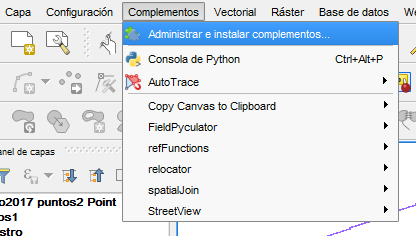 Aparece la ventana: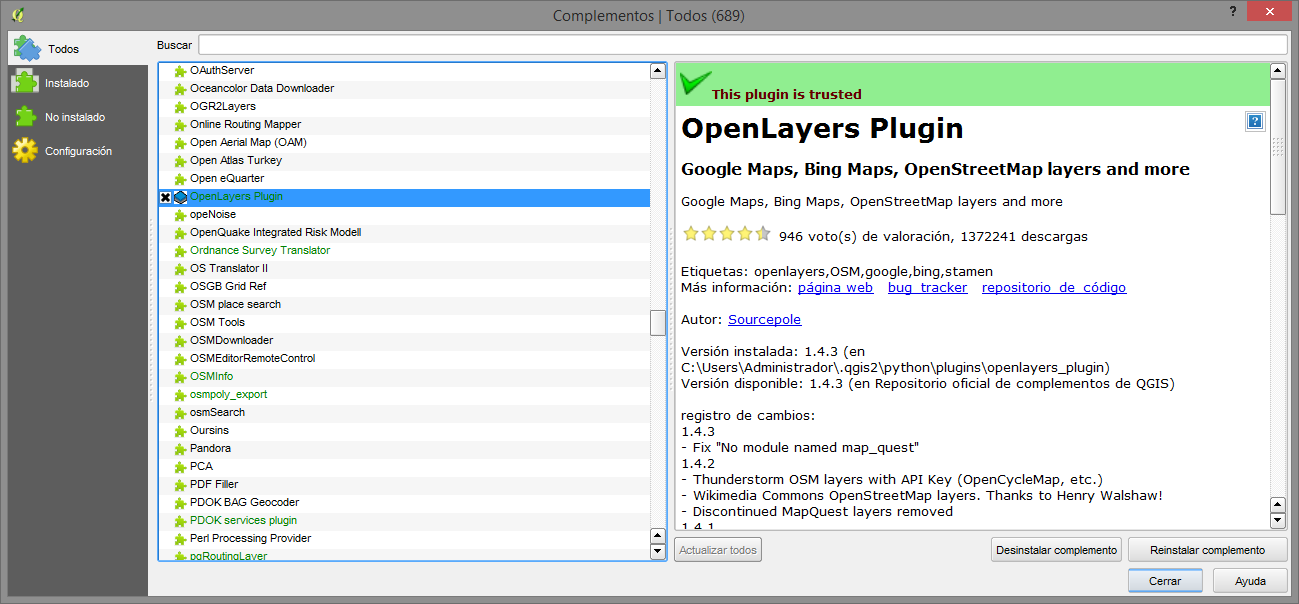 Seleccionar, clicar en Instalar complemento y listoPara desinstalar, clicar en Desinstalar complementoEn la ventana de la derecha se ven sus características (no siempre con claridad)Son limpios y no dejen rastro al desinstalarse porque no son aplicaciones sino archivos que se almacenan en un solo sitio.¿Cuáles son los básicos?Estos cuatro:DB Manager. Para administrar bases de datosOpenLayers Plugin. Para disponer de mapas base globales (Google, OSM, Bing, etc)Streetview. Permite situarse en un punto del mapa, abre el navegador y muestra la vista de Streetview.Quickmapservices permite añadir mapas base (no sé qué diferencia tiene respecto de OpenLayers plugin).Para el futuro (no muy lejano):RefFactor. Añade funciones a la calculadora de campos que acabaremos usando con la experiencia.Para digitalizar (con sufrimiento y acordándonos de Autocad):CAD ToolsCAD DigitizeDigitizing ToolsPara importar datos de GPS:Herramientas de GPS (no tengo referencias de su uso)Para administrar (muy poco) las bases de datos Spatialite:QspatialiteOtros varios los instala QGIS por defecto, pero sólo por los plugins nº 2 y 3 vale la pena QGIS.